EPIDEMIOLOŠKE MJERE ZAŠTITE OD ZARAZE VIRUSOM COVID-19 ZA ŠKOLSKU GODINU 2020./2021. ZA UČENIKE I RODITELJEOve epidemiološke mjere vrijede za učenike OŠ bana Josipa Jelačića za vrijeme nastave u školi od 1. rujna 2020. godine. Mjere su izrađene prema uputama Hrvatskog zavoda za javno zdravstvo.OBVEZE RODITELJA/UČENIKA PRIJE DOLASKA U ŠKOLURoditelji/skrbnici imaju obavezu izmjeriti tjelesnu temperaturu djetetu svaki dan prije dolaska u školu, te u slučaju povišene tjelesne temperature ne smiju dovoditi dijete u školu već se javljaju telefonom ravnatelju škole i izabranom pedijatru/liječniku obiteljske medicine radi odluke o testiranju i liječenju djeteta. Učenici viših razreda mogu sami izmjeriti temperaturu.Vrijednost izmjerene temperature prije polaska u školu roditelj/učenik je dužan upisati u posebnu bilježnicu i pokazati je učitelju/spremaču na ulasku u školu.DOLAZAK UČENIKA I RODITELJA U ŠKOLUDjeca u školu dolaze sama, organiziranim prijevozom ili u pratnji roditelja na način kako bi dolazili da nema epidemije.Tijekom vožnje javnim ili organiziranim prijevozom do škole, učenici su se dužni pridržavati higijensko epidemioloških mjera propisanih u uputama HZJZ objavljenim na ovoj poveznici. Roditelji/skrbnici koji dovode i odvode djecu do škole to čine na način da ne ulaze u školu, osim ako je to neophodno zbog iznimno opravdanih razloga ili je roditelj učenika 1. razreda ili je roditelj učenika s teškoćama u razvoju, već dolaze do ulaza u školu pri čemu zadržavaju distancu od najmanje 1,5 metra u odnosu na druge roditelje/skrbnike i djecu, te obvezno nose zaštitnu masku na licu. Roditelji i djeca iz istog kućanstva ne moraju održavati distancu.4. Učenik dolazi i odlazi iz škole sa školskom torbom te svoju opremu i pribor ne dijeli s drugim učenicima. U školi učenici obvezno nose papuče i odlažu ih u garderobne ormariće/klupe u odgovarajuće vrećice.5. U školu učenici ulaze prema rasporedu ulaska i dolaska organiziranog prijevoza i samo u vrijeme koje je utvrđeno za ulazak njihovog razreda. Ulazak učenika u školu i odlazak do razreda nadziru dežurni spremači i dežurni učitelji. Dijete se odmah nakon ulaska upućuje prema garderobi gdje se preobuva i nakon toga odlazi do WC-a ili razreda na pranje ruku sapunom i vodom. Pranje ruku prije ulaska u učionicu je obvezno i nadgleda ga razredna učiteljica/dežurni učitelj. 6. Po završetku pranja ruku učenici pod nadzorom svoje učiteljice/učitelja koji s njima održava prvi nastavni sat ulaze u učionicu i smještaju se na svoje radno mjesto. Kad svi učenici jedne razredne skupine uđu u svoj razred, tada počinju ulaziti učenici druge skupine u školu. BORAVAK UČENIKA U ŠKOLI1. Djeca bi trebala što je više moguće održavati distancu (fizičku udaljenost) od druge djece i odraslih (preporučeno 1,5 m).2. Tijekom boravka u školi učenik isključivo boravi u svojoj odgojno-obrazovnoj skupini (razredu) i ne miješa se s djecom iz drugih odgojno-obrazovnih skupina. 3. Učenik prostoriju u kojoj boravi njegova odgojno-obrazovna skupina smije napustiti samo u slučaju odlaska na WC, pranje ruku ili izlaska u dvorište škole radi aktivnosti na otvorenom i to isključivo na način da se ne ostvaruju kontakti s djecom iz drugih razrednih odjela.4. Prilikom prolaska kroz zajedničke prostorije (hodnik/hol/WC/dvorana) učenici su dužni prolazak skratiti na minimum, nepotrebno ne dodirivati površine ili predmete i kretati se po desnoj strani prostorije.5. Učenici trebaju redovito i pravilno prati ruke prije ulaska u svoju učionicu, prije konzumiranja hrane, nakon korištenja WC-a, prilikom ponovnog ulaska u školu nakon boravka izvan škole, nakon čišćenja nosa i uvijek kada ruke izgledaju prljavo. Nakon pranja ruku vodom i sapunom ruke treba osušiti papirnatim ručnikom za jednokratnu upotrebu koji se nakon korištenja baca u koš za otpatke s poklopcem. Pranje ruku prije konzumiranja hrane, nakon dolaska izvana i u nekim drugim prilikama u razredu zamjenjuje se dezinficiranjem ruku u onim učionicama u kojima nema tekuće vode i sapuna.6. Učenike treba poticati da kada kašlju i kišu prekriju usta i nos laktom ili papirnatom maramicom koju poslije trebaju odbaciti u koš za otpad s poklopcem te oprati ruke. Pri kašljanju i kihanju trebaju okrenuti lice od drugih osoba te izbjegavati dodirivanje lica, usta i očiju rukama. 7. Preporuča se i potiče učenike da ne dodiruju usta, nos, oči i lice kao i da ne stavljaju ruke i predmete u usta. Učenici ne smiju dijeliti čaše, šalice, drugo posuđe i pribor za jelo s drugom djecom. Svaki učenik samo postupa sa svojom odjećom i obućom, školskim priborom, torbama i knjigama te ih ne dijeli s ostalom djecom i ne dodiruje i ne uzima stvari drugih učenika.8. Učenici ne nose zaštitne maske osim u slučaju kada u razredu nije moguće održati fizičku udaljenost od druge djece i osoba u učionici. Na to će ih upozoriti nastavnici. Masku mogu nositi učenici koji to žele i oni učenici koji su u skupini izrazito vulnerabilnih osoba i kojima je nošenje maske preporučio liječnik. 9. Učenici užinu/jelo konzumiraju u prostoriji u kojoj boravi njihova odgojno-obrazovna skupina.ORGANIZACIJA NASTAVE U ŠKOLI1. Nastava se odvija u školi i sva djeca su je obvezna pohađati. Nastava se odvija u dvije smjene, jedna smjena su neparni razredi, druga smjena su parni razredi.2. Tijekom nastave učenici jedne obrazovne skupine ne ostvaruju fizičke kontakte se s učenicima druge obrazovne skupine.3. U razrednoj nastavi s učenicima boravi njihova učiteljica razredne nastave i učitelji predmetne nastave koji predaju u tom razredu engleski jezik, glazbenu kulturu i izborne predmete, osim izbornih predmeta gdje se učenici iz više razrednih skupina spajaju. O načinu ulaska drugog učitelja u odgojnu skupinu, proceduru i način propisuje ravnatelj uputama za djelatnike.4. U predmetnoj nastavi s učenicima borave predmetni učitelji, prema rasporedu koji je slagan tako da je što manji broj predmetnih učitelja tijekom dana u jednoj odgojno-obrazovnoj skupini. O načinu ulaska predmetnih učitelja u odgojno-obrazovnu skupinu - razred predmetne nastave, organizaciju rada, proceduru, mjere i način rada propisuje ravnatelj uputama za djelatnike. 5. Nastava TZK odvija se kad god je to moguće u vanjskim prostorima, odnosno u školskom dvorištu ispred škole i iza škole na sportskim terenima i to na način da ne dolazi do spajanja ili kontakta razrednih odjela niti u svlačionici, niti u dvorani niti u vanjskom prostoru. Kod održavanja nastave u zatvorenom prostoru primjenjuju se Preporuke za treninge i športsko-rekreativne aktivnosti u zatvorenim športskim objektima.6. Odmori se u razrednoj nastavi održavaju u različito vrijeme, školsko zvono se ukida, a nastava i nastavni sati započinju u različito vrijeme za različite razredne odjele kako učenici ne bi došli u kontakt s učenicima drugih razrednih odjel. U predmetnoj se nastavi odmori održavaju u isto vrijeme, ali učenici ne napuštaju učionicu u kojoj se održava nastava. Učenici se kreću izvan učionice u kojoj se održava nastava samo ako je to nužno. Iznimka je održavanje nastave TZK koje se odvijaju u, za nastavu, prilagođenim učionicama/dvorani. Nakon završetka nastave pojedinog razrednog odjela u ovim prostorima, klupe i oprema se dezinficira. Početak i završetak nastave i odmora, raspored ulaska i izlaska razreda iz škole, raspored prehrane i ostalih aktivnosti uređuju se posebnim protokolom koji donosi ravnatelj škole.7. Za vrijeme trajanja proglašene epidemije COVID-19 ne organiziraju se ekskurzije učenika, izvanučionička nastava – osim u dvorištu škole, te maturalni izleti, posjeti kinima, kazalištima i slične aktivnosti. POSTUPANJE U SLUČAJU SUMNJE U ZARAZU KOD DJETETA1. Kod pojave znakova bolesti koji upućuju na moguću zarazu COVID-19 (povišena tjelesna temperatura – pod pazuhom 37,2, simptomi respiratornih bolesti – kašalj, poteškoće u disanju, grlobolja, poremećaj osjeta njuha i okusa i gastrointestinalne smetnje – proljev, povraćanje i bol u trbuhu) dijete/učenik ostaje kod kuće i javlja se najprije telefonom izabranom liječniku obiteljske medicine koji odlučuje o testiranju. O tome roditelj/skrbnik telefonom moraju obavijestiti školu.2. Ako djeca razviju simptome COVID-19 tijekom boravka u školi ili za vrijeme trajanja organiziranog prijevoza učenika, učitelj odmah obavještava roditelje, koji u najkraćem mogućem roku trebaju doći po dijete. Do dolaska roditelja dijete se izolira u prikladnoj prostoriji. Odmah po utvrđivanju simptoma djetetu treba staviti zaštitnu masku za lice, a učitelj koji prati dijete do prostorije za izolaciju i boravi s njime treba staviti vizir, masku i jednokratnu pregaču. Po odlasku djeteta dezinficira se prostorija u kojoj je dijete bilo izolirano. Poseban prostor za izolaciju, djelatnike koji su zaduženi za brigu o bolesnom djetetu do dolaska roditelja i poseban protokol propisuje se mjerama za djelatnike škole.3. Ravnatelj nadležnom epidemiologu/školskom liječniku javlja svako grupiranje osoba sa sumnjom na COVID-19 i svaku pojedinačnu infekciju koju roditelj ili djelatnik moraju najhitnije prijaviti ravnatelju. 4. Kod pojedinačnog slučaja pojave simptoma koji mogu upućivati na zarazu COVID-19, razredni odjel u pravilu nastavlja dalje s radom, dok se kod prijavljenog grupiranja osoba sa znakovima bolesti postupa sukladno mišljenju školskog liječnika.5. Kad se kod djeteta/učenika utvrdi zaraza COVID-19, postupa se sukladno odluci nadležnog epidemiologa. Za sve osobe kod koji se utvrdi da su bile u bliskom kontaktu sa zaraženom osobom u vrijeme kad je osoba mogla biti zarazna izriče se mjera samoizolacije.ODLAZAK IZ ŠKOLE1. Odlazak učenika iz škole odvija se prema utvrđenom protokolu za izlazak svakog pojedinog razreda i to na način da ne dolazi do kontakta između djece različitih razreda.2. Nakon preobuvanja djeca se bez zadržavanja upućuju prema izlasku iz škole.OSNOVNA ŠKOLA BANA JOSIPA JELAČIĆAPodgradski odv. 1, 10090 ZagrebTel: 01/3491879, Fax: 01/3490664e-mail: ured@os-bana-jjelacica-zg.skole.hr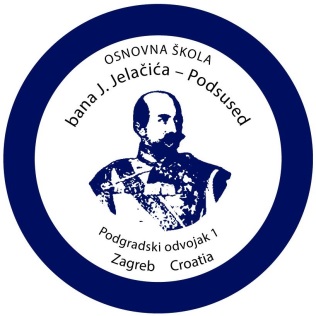 